Referencia: Presenta candidatura de representante 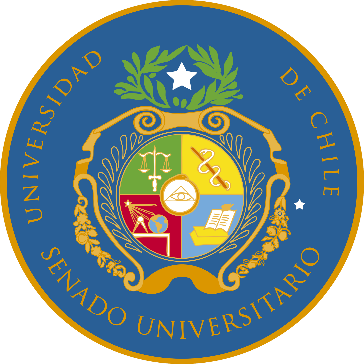 del personal de colaboración ante el Senado Universitario(Fecha)SantiagoSeñora Alejandra Mizala SalcesProrrectoraPresidente de la Junta Electoral CentralUniversidad de ChileEstimado señor Prorrector,Mediante la siguiente carta, me permito hacerle llegar mi postulación al cargo de representante del personal de colaboración ante el Senado Universitario, para el presente proceso eleccionario convocado mediante la Resolución Exenta N° 0018933 del año 2022.Conforme dispone el artículo 14 del Reglamento general de elecciones y consultas, hago presente que cuento con un nombramiento de planta como funcionario no académico en la Universidad de Chile [(si es que ha sido calificado) y que en el último proceso he obtenido la más alta calificación]. Lo anterior consta en la publicación del claustro elector que ha hecho esta misma Junta Electoral Central y en la declaración jurada que acompaña esta carta (Anexo 2).Asimismo, de acuerdo a lo dispuesto en los artículos 16 y 54 del mismo Reglamento, cuento con el patrocinio de veinte funcionarios no académicos pertenecientes a cinco distintas unidades académicas, y que pertenecen a este mismo claustro elector, conforme consta en el mismo padrón publicado, y cuya firma acompaña esta carta (Anexo 1).[(Opcional) Para este proceso, designo al/la funcionario/a __, de la unidad académica __, RUT __, correo electrónico __, como mi apoderado/a general para representarme ante esta Junta Electoral.] Atentamente,Nombre del/la funcionario/aUnidad académicaRUTCorreo electrónico Anexo 1. Los abajo firmantes declaramos patrocinar la candidatura de __ como representante del personal de colaboración ante el Senado Universitario para las presentes elecciones.Anexo 2. Declaración juradaDECLARACIÓN JURADAYo, ____, RUT _____, declaro bajo juramento que conforme a lo dispuesto en los artículos 14, 15 y 16 del Reglamento General de Elecciones y Consultas, D.U. N° 004522, de 2010, cumplo con los requisitos de elegibilidad allí establecidos, incluido el haber obtenido la más alta calificación en el último proceso, no haber cesado en un cargo público como consecuencia de haber obtenido una calificación deficiente o por medida disciplinaria y no estar inhabilitado para el ejercicio de funciones o cargos públicos, ni hallarme condenado por crimen o simple delito.             	          		_______________________________Nombre del/la funcionario/aUnidad académicaRUT1Nombre del/la funcionario/aUnidad académicaRUT2Nombre del/la funcionario/aUnidad académicaRUT3Nombre del/la funcionario/aUnidad académicaRUT4Nombre del/la funcionario/aUnidad académicaRUT5Nombre del/la funcionario/aUnidad académicaRUT6Nombre del/la funcionario/aUnidad académicaRUT7Nombre del/la funcionario/aUnidad académicaRUT8Nombre del/la funcionario/aUnidad académicaRUT9Nombre del/la funcionario/aUnidad académicaRUT10Nombre del/la funcionario/aUnidad académicaRUT11Nombre del/la funcionario/aUnidad académicaRUT12Nombre del/la funcionario/aUnidad académicaRUT13Nombre del/la funcionario/aUnidad académicaRUT14Nombre del/la funcionario/aUnidad académicaRUT15Nombre del/la funcionario/aUnidad académicaRUT16Nombre del/la funcionario/aUnidad académicaRUT17Nombre del/la funcionario/aUnidad académicaRUT18Nombre del/la funcionario/aUnidad académicaRUT19Nombre del/la funcionario/aUnidad académicaRUT20Nombre del/la funcionario/aUnidad académicaRUT